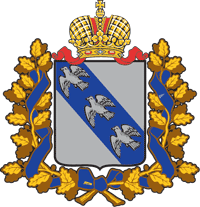 АДМИНИСТРАЦИЯ РЫБИНО-БУДСКОГО СЕЛЬСОВЕТАОБОЯНСКОГО РАЙОНА КУРСКОЙ ОБЛАСТИПОСТАНОВЛЕНИЕот  21 января 2013 года № 11сл. Рыбинские Буды Об утверждении  Порядка разработки и утверждения административных регламентов предоставления муниципальных услугАдминистрацией Рыбино-Будского сельсоветаОбоянского района Курской области.                На основании Федерального закона от 06.10.2003 года № 131-ФЗ «Об общих принципах организации местного самоуправления в Российской Федерации»,  Постановления Правительства Российской Федерации от 16.05.2011 г. N 373 «О разработке и утверждении административных регламентов исполнения государственных функций и административных регламентов предоставления государственных услуг»,  Постановления Администрации Курской области от 29.09.2011 г. № 473-па «О разработке и утверждении административных регламентов исполнения государственных функций и административных регламентов предоставления государственных услуг»,  Устава муниципального образования «Рыбино-Будский сельсовет» Обоянского района Курской области  Администрация Рыбино-Будского сельсоветаПОСТАНОВЛЯЕТ:1. Утвердить прилагаемый Порядок разработки и утверждения административных регламентов предоставления муниципальных услуг  (Приложение № 1).2. Обнародовать настоящее постановление на информационных стендах, расположенных на территории Рыбино-Будского сельсовета  и разместить на официальном сайте Администрации Рыбино-Будского сельсовета Обоянского района в сети "Интернет".3. Контроль за исполнением настоящего постановления возложить на заместителя Главы Рыбино-Будского сельсовета В.А. Долженкова.4. Постановление вступает в силу со дня его официального обнародования.Глава Рыбино-Будского сельсовета                                         А.Е. Красноплахтин.УТВЕРЖДЕНПостановлением АдминистрацииРыбино-Будского сельсоветаОбоянского района Курской областиОт_21.01.2013 №_11____Порядокразработки и утвержденияадминистративных регламентовпредоставления муниципальных услуг I. Общие положения     1. Настоящий Порядок определяет порядок разработки структурными  подразделениями Администрации Рыбино-Будского сельсовета Обоянского района Курской области и утверждения административных регламентов предоставления муниципальных услуг (далее - регламенты).     Регламентом является нормативный правовой акт Администрации Рыбино-Будского сельсовета Обоянского района Курской области, устанавливающий сроки и последовательность административных процедур (действий) Администрации Рыбино-Будского сельсовета Обоянского района Курской области, осуществляемых по запросу физического или юридического лица либо их уполномоченных представителей (далее – заявитель) при предоставлении муниципальных услуг.Предоставление муниципальных услуг - деятельность по реализации функций Администрации Рыбино-Будского сельсовета Обоянского района Курской области, которая осуществляется по запросам заявителей в пределах ее полномочий по решению вопросов местного значения, установленных в соответствии с Федеральным законом от 6 октября 2003 года N 131-ФЗ "Об общих принципах организации местного самоуправления в Российской Федерации" и Уставом муниципального образования «Рыбино-Будский сельсовет» Обоянского района Курской области.     Регламент также устанавливает порядок взаимодействия между структурными подразделениями Администрации Рыбино-Будского сельсовета Обоянского района Курской области, их должностными лицами, а также взаимодействия структурных подразделений Администрации Рыбино-Будского сельсовета Обоянского района Курской области, их должностных лиц с заявителями, иными органами государственной власти Курской области и органами местного самоуправления Курской области, учреждениями и организациями при предоставлении муниципальной услуги.     2. Ответственными за разработку и утверждение регламентов являются структурные подразделения  Администрации Рыбино-Будского сельсовета Обоянского района Курской области, к сфере деятельности которых относится предоставление муниципальной услуги (далее – разработчики), в соответствии с федеральными законами, нормативными правовыми актами Президента Российской Федерации, Правительства Российской Федерации, законами Курской области и  муниципальными нормативными правовыми актами Обоянского  района Курской области     3. При разработке регламентов разработчики предусматривают оптимизацию (повышение качества) предоставления муниципальной услуги, в том числе:а) упорядочение административных процедур (действий);б) устранение избыточных административных процедур (действий);в) сокращение количества документов, представляемых заявителями для предоставления муниципальной услуги, применение новых форм документов, позволяющих устранить необходимость неоднократного предоставления идентичной информации;г) снижение количества взаимодействий заявителей с должностными лицами Администрации Рыбино-Будского сельсовета Обоянского района Курской области, в том числе за счет выполнения отдельных административных процедур (действий) на базе многофункциональных центров предоставления государственных и муниципальных услуг и реализации принципа "одного окна",д) использование межведомственных согласований при предоставлении муниципальной услуги без участия заявителя, в том числе с использованием информационно-коммуникационных технологий;е) сокращение срока предоставления муниципальной услуги, а также срока выполнения отдельных административных процедур (действий) в рамках предоставления муниципальной услуги.     Разработчики могут установить в регламенте сокращенные сроки предоставления муниципальной услуги, а также сроки выполнения административных процедур (действий) в рамках предоставления муниципальной услуги по отношению к соответствующим срокам, установленным законодательством Российской Федерации;ж) ответственность должностных лиц Администрации Рыбино-Будского сельсовета Обоянского района Курской области за несоблюдение ими требований регламентов при выполнении административных процедур (действий);з) предоставление муниципальной услуги в электронной форме.    4. Разработанный регламент утверждается постановлением Администрации Рыбино-Будского сельсовета Обоянского района Курской области.     5. Исполнение Администрацией Рыбино-Будского сельсовета Обоянского района Курской области отдельных государственных полномочий Курской области, переданных ей на основании закона Курской области с предоставлением субвенций из областного бюджета, осуществляется в порядке, установленном регламентом, разработанным соответствующим органом исполнительной власти Курской области, если иное не установлено законом Курской области.     6. Регламенты разрабатываются на основании перечня муниципальных услуг (функций), утверждаемого соответствующими постановлениями Администрации Рыбино-Будского сельсовета Обоянского района Курской области.    Сведения о муниципальных услугах после утверждения административных регламентов их предоставления, размещаются на официальном сайте Администрации Рыбино-Будского сельсовета Обоянского района Курской области .     7. Проекты регламентов подлежат независимой экспертизе.    Разработчики представляют на экспертизу вместе с проектом регламента пояснительную записку, в которой приводятся информация об основных предполагаемых улучшениях предоставления муниципальной услуги в случае принятия регламента, сведения об учете рекомендаций независимой экспертизы и предложений заинтересованных организаций и граждан.     Разработчики обеспечивают учет замечаний и предложений.     8. Проекты регламентов, пояснительные записки к ним на проект регламента и заключения независимой экспертизы размещаются на официальном сайте Администрации Рыбино-Будского сельсовета Обоянского района Курской области в информационно-телекоммуникационной сети "Интернет (далее - сеть "Интернет").II. Требования к регламентам     1. Наименование регламента определяется разработчиком с учетом формулировки, соответствующей редакции утвержденного перечня муниципальных услуг (функций), в который включена муниципальная услуга.    2. В регламент включаются следующие разделы:а) общие положения;б) стандарт предоставления муниципальной услуги;в) состав, последовательность и сроки выполнения административных процедур (действий), требования к порядку их выполнения, в том числе особенности выполнения административных процедур (действий) в электронной форме;г) формы контроля за исполнением регламента;д) досудебный (внесудебный) порядок обжалования решений и действий (бездействия) Администрации Рыбино-Будского сельсовета Обоянского района Курской области, а также ее должностных лиц и муниципальных служащих.     3. Раздел, касающийся общих положений, состоит из следующих подразделов:а) предмет регулирования регламента;б) круг заявителей;в) требования к порядку информирования о предоставлении муниципальной услуги, в том числе:- информация о месте нахождения и графике работы структурных  подразделений Администрации  Рыбино-Будского сельсовета Обоянского района Курской области, ответственных за предоставление муниципальной услуги, способы получения информации о месте нахождения и графиках работы государственных и муниципальных органов и организаций, участвующих в предоставлении муниципальной услуги;- справочные телефоны структурных  подразделений Администрации Рыбино-Будского сельсовета Обоянского района Курской области, ответственных за предоставление муниципальной услуги, и организаций, участвующих в предоставлении муниципальной услуги, - адреса официальных сайтов Администрации Рыбино-Будского сельсовета Обоянского района Курской области, организаций, участвующих в предоставлении муниципальной услуги в сети "Интернет", содержащих информацию о предоставлении муниципальной услуги и услуг, которые являются необходимыми и обязательными для предоставления муниципальной услуги, адреса их электронной почты;- порядок получения информации заявителями по вопросам предоставления муниципальной услуги и услуг, которые являются необходимыми и обязательными для предоставления муниципальной услуги, сведений о ходе предоставления указанных услуг, в том числе с использованием федеральной государственной информационной системы "Единый портал государственных и муниципальных услуг (функций)", региональной информационной системы "Портал государственных услуг (функций) Курской области";- порядок, форма и место размещения указанной в настоящем подпункте информации, в том числе на стендах в местах предоставления муниципальной услуги и услуг, которые являются необходимыми и обязательными для предоставления муниципальной услуги, а также на официальных сайтах Администрации Рыбино-Будского сельсовета Обоянского района Курской области и организаций, участвующих в предоставлении муниципальной услуги, в сети "Интернет", а также в федеральной государственной информационной системе "Единый портал государственных и муниципальных услуг (функций)", региональной информационной системе "Портал государственных услуг (функций) Курской области".     4. Стандарт предоставления муниципальной услуги должен содержать следующие подразделы:а) наименование муниципальной услуги;б) наименование структурных  подразделений Администрации  Рыбино-Будского сельсовета Обоянского района Курской области, ответственных за предоставление муниципальной услуги.     Если в предоставлении муниципальной услуги участвуют также иные государственные организации, органы исполнительной власти Курской области и органы местного самоуправления, а также организации, то указываются все органы и организации, обращение в которые необходимо для предоставления муниципальной услуги.     Также указываются требования пункта 3 статьи 7 Федерального закона "Об организации предоставления государственных и муниципальных услуг", а именно - установление запрета требовать от заявителя осуществления действий, в том числе согласований, необходимых для получения муниципальной услуги и связанных с обращением в иные государственные  или муниципальные органы и организации, за исключением получения услуг, включенных в перечень услуг, которые являются необходимыми и обязательными для предоставления муниципальных услуг, утвержденный нормативным правовым актом Курского района Курской области;в) описание результата предоставления муниципальной услуги;г) срок предоставления муниципальной услуги, в том числе с учетом необходимости обращения в организации, участвующие в предоставлении муниципальной услуги, срок приостановления предоставления муниципальной услуги в случае, если возможность приостановления предусмотрена законодательством Российской Федерации, срок выдачи (направления) документов, являющихся результатом предоставления муниципальной услуги;д) перечень нормативных правовых актов, регулирующих отношения, возникающие в связи с предоставлением муниципальной услуги, с указанием их реквизитов и источников официального опубликования;е) исчерпывающий перечень документов, необходимых в соответствии с нормативными правовыми актами для предоставления муниципальной услуги и услуг, которые являются необходимыми и обязательными для предоставления муниципальной услуги, подлежащих представлению заявителем, способы их получения заявителем, в том числе в электронной форме, порядок их представления (бланки, формы обращений, заявления и иных документов, подаваемых заявителем в связи с предоставлением муниципальной услуги, приводятся в качестве приложений к регламенту, за исключением случаев, когда формы указанных документов установлены актами Президента Российской Федерации или Правительства Российской Федерации, а также случаев, когда законодательством Российской Федерации, законодательством Курской области предусмотрена свободная форма подачи этих документов);ж) исчерпывающий перечень документов, необходимых в соответствии с нормативными правовыми актами для предоставления муниципальной услуги, которые находятся в распоряжении государственных органов, органов местного самоуправления и иных органов, участвующих в предоставлении муниципальных услуг, и которые заявитель вправе представить, а также способы их получения заявителями, в том числе в электронной форме, порядок их представления (бланки, формы обращений, заявлений и иных документов, подаваемых заявителем в связи с предоставлением муниципальной услуги, приводятся в качестве приложений к регламенту, за исключением случаев, когда формы указанных документов установлены актами Президента Российской Федерации или Правительства Российской Федерации, а также случаев, когда законодательством Российской Федерации, законодательством Курской области предусмотрена свободная форма подачи этих документов). Непредставление заявителем указанных документов не является основанием для отказа заявителю в предоставлении услуги;з) указание на запрет требовать от заявителя:- представления документов и информации или осуществления действий, представление или осуществление которых не предусмотрено нормативными правовыми актами, регулирующими отношения, возникающие в связи с предоставлением муниципальной услуги;- представления документов и информации, которые в соответствии с нормативными правовыми актами Российской Федерации, нормативными правовыми актами Курской области и муниципальными правовыми актами Обоянского района Курской области находятся в распоряжении Администрации Обоянского района Курской области, иных государственных органов, органов местного самоуправления и (или) подведомственных государственным органам и органам местного самоуправления организаций, участвующих в предоставлении муниципальных услуг, за исключением документов, указанных в части 6 статьи 7 Федерального закона № 210-ФЗ;и) исчерпывающий перечень оснований для отказа в приеме документов, необходимых для предоставления муниципальной услуги;к) исчерпывающий перечень оснований для приостановления или отказа в предоставлении муниципальной услуги. В случае отсутствия таких оснований следует прямо указать на это в тексте регламента;л) перечень услуг, которые являются необходимыми и обязательными для предоставления муниципальной услуги, в том числе сведения о документе (документах), выдаваемом (выдаваемых) организациями, участвующими в предоставлении муниципальной услуги;м) порядок, размер и основания взимания государственной пошлины или иной платы, взимаемой за предоставление муниципальной услуги;н) порядок, размер и основания взимания платы за предоставление услуг, которые являются необходимыми и обязательными для предоставления муниципальной услуги, включая информацию о методике расчета размера такой платы;о) максимальный срок ожидания в очереди при подаче запроса о предоставлении муниципальной услуги, услуги, предоставляемой организацией, участвующей в предоставлении муниципальной услуги, и при получении результата предоставления таких услуг;п) срок и порядок регистрации запроса заявителя о предоставлении муниципальной услуги и услуги, предоставляемой организацией, участвующей в предоставлении муниципальной услуги, в том числе в электронной форме;р) требования к помещениям, в которых предоставляются муниципальная услуга, услуга, предоставляемая организацией, участвующей в предоставлении муниципальной услуги, к месту ожидания и приема заявителей, размещению и оформлению визуальной, текстовой и мультимедийной информации о порядке предоставления таких услуг;с) показатели доступности и качества муниципальной услуги, в том числе количество взаимодействий заявителя с должностными лицами при предоставлении муниципальной услуги и их продолжительность, возможность получения муниципальной услуги в многофункциональном центре предоставления государственных и муниципальных услуг, возможность получения информации о ходе предоставления муниципальной услуги, в том числе с использованием информационно-коммуникационных технологий;т) иные требования, в том числе учитывающие особенности предоставления муниципальной услуги в многофункциональных центрах предоставления государственных и муниципальных услуг и особенности предоставления муниципальной услуги в электронной форме.     5. Раздел, касающийся состава, последовательности и сроков выполнения административных процедур, требований к порядку их выполнения, в том числе особенностей выполнения административных процедур в электронной форме, состоит из подразделов, соответствующих количеству административных процедур - логически обособленных последовательностей административных действий при предоставлении муниципальной услуги и услуг, которые являются необходимыми и обязательными для предоставления муниципальной услуги, имеющих конечный результат и выделяемых в рамках предоставления муниципальной услуги.     В начале раздела указывается исчерпывающий перечень административных процедур, содержащихся в нем.     В данном разделе отдельно описывается административная процедура формирования и направления межведомственных запросов в органы (организации), участвующие в предоставлении муниципальной услуги.        Описание процедуры должно также содержать положение о составе документов и информации, которые необходимы Администрации Рыбино-Будского сельсовета Обоянского района Курской области и организации, участвующей в предоставлении муниципальной услуги, но находятся в иных органах и организациях, с указанием порядка подготовки и направления межведомственного запроса и должностных лиц, уполномоченных направлять такой запрос.     Раздел также должен содержать порядок осуществления в электронной форме, в том числе с использованием федеральной государственной информационной системы "Единый портал государственных и муниципальных услуг (функций)", региональной информационной системы "Портал государственных услуг (функций) Курской области", следующих административных процедур:- предоставление в установленном порядке информации заявителям и обеспечение доступа заявителей к сведениям о муниципальной услуге;- подача заявителем запроса и иных документов, необходимых для предоставления муниципальной услуги, и прием таких запроса и документов;- получение заявителем сведений о ходе выполнения запроса о предоставлении муниципальной услуги;- взаимодействие Администрации Рыбино-Будского сельсовета Обоянского района Курской области с иными органами государственной власти, органами местного самоуправления и организациями, участвующими в предоставлении муниципальной услуги, в том числе порядок и условия такого взаимодействия;- получение заявителем результата предоставления муниципальной услуги, если иное не установлено федеральным законом;- иные действия, необходимые для предоставления муниципальной услуги.     6. Блок-схема предоставления муниципальной услуги приводится в приложении к регламенту.     7. Описание каждой административной процедуры предусматривает:а) основания для начала административной процедуры;б) содержание каждого административного действия, входящего в состав административной процедуры, продолжительность и (или) максимальный срок его выполнения;в) сведения о должностном лице, ответственном за выполнение каждого административного действия, входящего в состав административной процедуры. Если нормативные правовые акты, непосредственно регулирующие предоставление муниципальной услуги, содержат указание на конкретную должность, она указывается в тексте регламента;г) критерии принятия решений;д) результат административной процедуры и порядок передачи результата, который может совпадать с основанием для начала выполнения следующей административной процедуры;е) способ фиксации результата выполнения административной процедуры, в том числе в электронной форме, содержащий указание на формат обязательного отображения административной процедуры.     8. Раздел, касающийся форм контроля за предоставлением муниципальной услуги, состоит из следующих подразделов:а) порядок осуществления текущего контроля за соблюдением и исполнением ответственными должностными лицами положений регламента и иных нормативных правовых актов, устанавливающих требования к предоставлению муниципальной услуги, а также принятием ими решений;б) порядок и периодичность осуществления плановых и внеплановых проверок полноты и качества предоставления муниципальной услуги, в том числе порядок и формы контроля за полнотой и качеством предоставления муниципальной услуги;в) ответственность должностных лиц Администрации Рыбино-Будского сельсовета Обоянского района Курской области за решения и действия (бездействие), принимаемые (осуществляемые) ими в ходе предоставления муниципальной услуги;г) положения, характеризующие требования к порядку и формам контроля за предоставлением муниципальной услуги, в том числе со стороны граждан, их объединений и организаций.     9. В разделе, касающемся досудебного (внесудебного) порядка обжалования решений и действий (бездействия) Администрации Рыбино-Будского сельсовета Обоянского района Курской области, а также ее должностных лиц, указываются:а) информация для заявителя о его праве на досудебное (внесудебное) обжалование действий (бездействия) и решений, принятых (осуществляемых) в ходе предоставления муниципальной услуги;б) предмет досудебного (внесудебного) обжалования;в) исчерпывающий перечень оснований для приостановления рассмотрения жалобы (претензии) и случаев, в которых ответ на жалобу (претензию) не дается;г) основания для начала процедуры досудебного (внесудебного) обжалования;д) право заявителя на получение информации и документов, необходимых для обоснования и рассмотрения жалобы (претензии);е) органы местного самоуправления Курского района Курской области и должностные лица, которым может быть направлена жалоба (претензия) заявителя в досудебном (внесудебном) порядке;ж) сроки рассмотрения жалобы (претензии);з) результат досудебного (внесудебного) обжалования применительно к каждой процедуре либо инстанции обжалования.III. Организация независимой экспертизы проектов регламентов     1. Проекты регламентов подлежат независимой экспертизе.     2. Предметом независимой экспертизы проекта регламента (далее - независимая экспертиза) является оценка возможного положительного эффекта, а также возможных негативных последствий реализации положений проекта регламента для граждан и организаций.     Независимая экспертиза может проводиться физическими и юридическими лицами в инициативном порядке за счет собственных средств.     Независимая экспертиза не может проводиться физическими и юридическими лицами, принимавшими участие в разработке проекта регламента, а также организациями, находящимися в ведении Администрации  Рыбино-Будского сельсовета Обоянского района района Курской области.     Срок, отведенный для проведения независимой экспертизы, указывается при размещении проекта регламента в информационно-телекоммуникационной сети "Интернет" на официальном сайте Администрации  Рыбино-Будского сельсовета Обоянского района Курской области.     Указанный срок не может быть менее 30 дней со дня размещения проекта регламента в сети "Интернет".     По результатам независимой экспертизы лицом, проводившим независимую экспертизу, составляется заключение в произвольной форме, которое направляется в структурное  подразделение Администрации  Рыбино-Будского сельсовета Обоянского района  Курской области, являющееся разработчиком регламента.     Структурное   подразделение Администрации Рыбино-Будского сельсовета Обоянского района Курской области, являющееся разработчиком регламента, обязано рассмотреть поступившие заключения независимой экспертизы и принять решение по результатам каждой независимой экспертизы, которое должно быть отражено в сопроводительной записке, указанной в пункте 7 настоящего Порядка.     3. Не поступление заключения независимой экспертизы в структурное  подразделение Администрации Рыбино-Будского сельсовета Обоянского района Курской области, являющееся разработчиком регламента, в срок, отведенный для проведения независимой экспертизы, отражается в сопроводительной записке и  не является препятствием для проведения экспертизы в соответствии с пунктом 7 настоящего Порядка.